JACKSON SHERIFF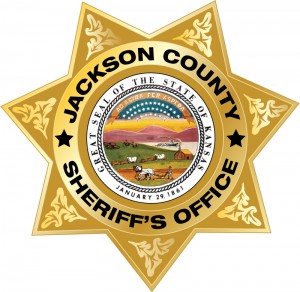 MOST WANTEDName: Shaun Justin Barber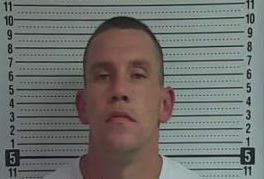 Alias: Shaun J. Barber Description              						Sex:--------------------------MaleRace:------------------------Native AmericanYear of Birth:--------------1984 (33 yrs)Place of Birth:-------------Ks		                  Shaun Justin BarberHeight:----------------------600Weight:---------------------170 lbsEyes:------------------------Brown                           Hair:-------------------------BrownSkintone:-------------------Medium                Scars/Tattoos:------------  Wanted For: …Kidnapping, Aggravated Assault (2 counts) Aggravated Battery and Domestic Battery.Warrant Issued: ....…..Jackson County District Court  Date of Warrant: ....….12/11/2017, 12/11/2017, 12/15/2017Warrant #: 17CR446, 17CR448, 17TR625Bond: NoneUPDATE:  Subject frequents the Prairie Band Potawatomi Nation, Delia, Northern Shawnee County and the Topeka area.REWARD: A reward is being issued for information that leads to the capture of Shaun Justin Barber.  Contact: The Jackson County Sheriff’s Office, 210 US Hwy 75, Holton, Kansas 66436 or call 785-364-2251. NOTICE: Before arrest, verify warrant through the National Crime Information Center (NCIC). If subject is arrested or whereabouts known, contact the nearest law enforcement agency. Have a tip? E-mail tim.morse@jasoks.org   For more information, see the JASO website: www.jasoks.org